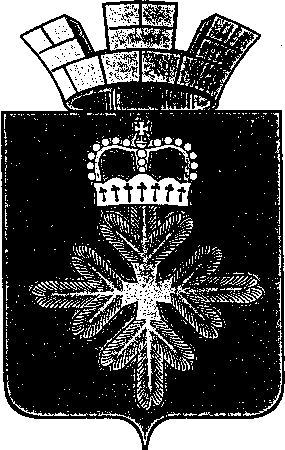 ПОСТАНОВЛЕНИЕАДМИНИСТРАЦИИ ГОРОДСКОГО ОКРУГА ПЕЛЫМОб организации внедрения целевой модели наставничества в общеобразовательных учреждениях городского округа ПелымВо исполнение распоряжения Министерства просвещения Российской Федерации от 25.12.2020 № Р-145 «Об утверждении методологии (целевой модели) наставничества обучающихся для организаций, осуществляющих образовательную деятельность по общеобразовательным, дополнительным общеобразовательным и программам среднего профессионального образования, в том числе с применением лучших практик обмена опытом между обучающимися», в соответствии с письмом Министерства просвещения Российской Федерации от 23.01.2020 № МР-42/02 «О направлении целевой модели наставничества и методических рекомендаций», Паспортами региональных проектов «Современная школа», «Успех каждого ребенка», утвержденных протоколом заседания Совета при Губернаторе Свердловской области по приоритетным стратегическим проектам Свердловской области от 17.12.2018, руководствуясь Уставом городского округа Пелым, администрация городского округа ПелымПОСТАНОВЛЯЕТ:Назначить:1) директора муниципального казенного учреждения городского округа Пелым «Информационно-методический центр» Кушнир Наталью Павловну муниципальным куратором за внедрение целевой модели наставничества в общеобразовательных учреждениях городского округа Пелым;2) заместителя директора по воспитательной работе муниципального казенного общеобразовательного учреждения средней общеобразовательной школы № 1 п. Пелым Бычкову Оксану Ивановну школьным куратором, ответственным за внедрение целевой модели наставничества в муниципальном казенном общеобразовательном учреждении средней общеобразовательной школы № 1 п. Пелым;3) учителя начальных классов муниципального казенного общеобразовательного учреждения средней общеобразовательной школы № 2 п. Атымья Сопельняк Веру Васильевну школьным куратором, ответственным за внедрение целевой модели наставничества в муниципальном казенном общеобразовательном учреждении средней общеобразовательной школе № 2 п. Атымья.2. Муниципальному куратору за внедрение целевой модели наставничества в общеобразовательных учреждениях городского округа Пелым Кушнир Н.П.:- провести информационную кампанию по внедрению целевой модели наставничества в муниципальных общеобразовательных учреждениях городского округа Пелым; - разработать и утвердить дорожные карты (планы) по внедрению целевой модели наставничества в общеобразовательных учреждениях городского округа Пелым постановлением администрации городского округа Пелым в срок до 12 октября 2020 года; - оказывать методическую, организационную и иную поддержку по внедрению целевой модели наставничества в общеобразовательных учреждениях городского округа Пелым общеобразовательным учреждениям;- организовать обучение наставников совместно с общеобразовательными учреждениями городского округа Пелым в срок до 15 ноября 2020 года;- осуществлять контроль за этапами реализации целевой модели наставничества в общеобразовательных учреждениях городского округа Пелым.3. Школьным кураторам, ответственным за внедрение целевой модели наставничества в общеобразовательных учреждениях О.И. Бычковой, В.В. Сопельняк:- разработать дорожные карты (планы) по внедрению целевой модели наставничества в общеобразовательных учреждениях и предоставить муниципальному куратору Н.П. Кушнир в срок до 08 октября 2020 года;- организовать информирование заинтересованных лиц (обучающиеся, родители/законные представители, работодатели) в срок до 15 октября 2020 года;- сформировать базу наставников и наставляемых в срок до 30 октября 2020 года;- сформировать пары «наставник - наставляемый»;- организовать обучение наставников совместно с муниципальным казенным учреждением городского округа Пелым «Информационно-методический центр» в срок до 15 ноября 2020 года;- приступить к реализации целевой модели наставничества с 01 декабря 2020 года.4. Руководителям общеобразовательных учреждений городского округа Пелым Т.А. Смирновой, Л.А. Полывода:- утвердить дорожные карты (планы) по внедрению целевой модели наставничества в общеобразовательных учреждениях в срок до 08 октября 2020 года;- осуществлять контроль за этапами реализации целевой модели наставничества в общеобразовательных учреждениях городского округа Пелым.5. Директору муниципального казенного учреждения культуры «Дом культуры п. Пелым» И.А. Ульяновой освещать результаты внедрения целевой модели наставничества в общеобразовательных учреждениях в средствах массовой информации городского округа Пелым.6. Настоящее постановление опубликовать в информационной газете «Пелымский вестник» и разместить на официальном сайте городского округа Пелым в сети «Интернет».7. Контроль исполнения настоящего постановления возложить на заместителя главы администрации городского округа Пелым А.А. Пелевину.И.о. главы администрациигородского округа Пелым					                    Т.Н. Баландинаот 06.10.2020 № 279п. Пелым